Rebecca Walkiw				Mut zur Veränderung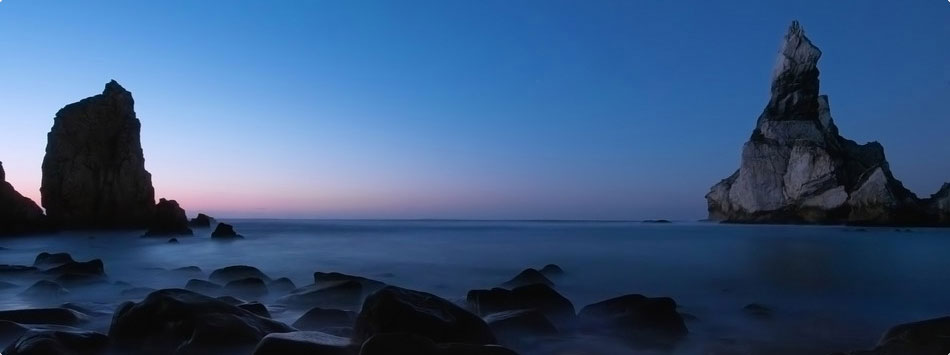 Alles unterliegt dem ewigen WandelStartseiteWillkommen!SucheÜber michSchriftenÜbersetzungenGedichteErzählungenWissenswertesNatur/UmweltGesundheitZeitgeschehenÜberbevölkerungGeisteswissenschaftenAktuellesGallarienMenschlichkeitHumorGebot der StundeSelbstbestimmungSchriftenMeditationEvolution of  ConsciousnessA Letter to Al GoreStarting up a BusinessWahnsinn des KriegesThe Truth about JFK’s   MurderEquality for AllKraft zur VeränderungFriedenskampftruppenThe Melody of LoveDie MärchenprinzessinGamma-InterferonGleichwertigkeitWenn Hände sehen   könnenSchnellzugriffBeam-PortalFIGU-CenterFLD-WebseiteFreund der WahrheitMehr Demokratie!President Obama’s   Weekly Address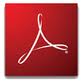 Why should we keep searching for the truth? Because it frees us from ignorance!by Rebecca WalkiwHave you ever wondered about the truth behind such things as Area 51, John F. Kennedy’s murder or Marilyn Monroe’s death? Like most other people, you have probably come up your own partial explanations over the years, based on the information you have gathered from various sources. However there is such a wealth of information available to us today, that looking for the truth is often like looking for a needle in a haystack. That’s why it’s necessary to keep an open mind, remain as neutral as possible and stick to what’s logical when examining a new piece of information.The nice thing about truth is that it really exists, so it’s just a matter of recognizing it, once you find it. Truth is also logical, so the more you analyze it, the more facts you find that fit together and make sense. A lie, on the other hand, doesn’t exist in reality and is therefore illogical, so when you dig beneath the surface, you find no facts to support it and no logical information to help you understand it. Most information today is a combination of both, which makes it even harder to distinguish between what is real and what is unreal. I think this is particularly true for cases like Area 51, JFK’s murder and Marilyn Monroe’s death. When the underlying truth of a case threatens to undermine the power of fundamental institutions in our society, tremendous efforts are often made to either suppress revealing information, make it look ridiculous or distort it beyond recognition. After all, just think of the implications for some of our most powerful institutions, if irrefutable evidence surfaced that an extraterrestrial spacecraft crashed in Roswell, New Mexico in 1947 or that JFK and Marilyn Monroe were murdered by our own secret service to change the balance of power in America and to cover up information of vital importance to our nation? This would undoubtedly shake the foundation of religious and government institutions because the biblical teaching of creation and the integrity of our government become questionable when examining these cases. So there is tremendous opposition from these and other major institutions, that stand to lose power and integrity by discussing these issues, to conduct truly open and honest public investigations that would ultimately solve these cases. Consequently, we average Americans have to rely on our own investigative skills and power of reason to uncover the truth. In many of the articles I have read about these cases, the information just didn’t fit together and make sense, or decisive information was missing, which hindered a logical conclusion. In real life, nothing happens without a reason or a cause, so where is the logic in all of this? Why would our government cover up information of such vital importance to humanity? Why was JFK cut down in cold blood? And why did so many people involved in the investigation or with inside knowledge of these cases suffer untimely deaths under mysterious circumstances (see jfk-assassination.de/articles/deaths.php)? In recent years, a number of articles were brought to my attention via FIGU publications, which, in my opinion, shed light on the above-mentioned cases because the information therein fits together in a coherent form to give us a much larger picture of the overall puzzle and enables us to understand the motives involved. This information, however, is in stark contrast to government reports that insist that no cover-ups exist and that things simply happen for no reason at all.       In the following four articles, there is sufficient information on at least two of the above-mentioned cases to warrant serious consideration about the misuse of power in our country and what we as a nation can do to stop it:1. 	The first article is a 1996 news release from the Mars Mission (see www.enterprisemission.com) regarding a government cover-up of artifacts on the moon and the actual purpose of the Apollo missions which were initiated by President Kennedy. Richard C. Hoagland, the 1993 winner of the International Angstrom Medal for Excellence in Science, presented this information at the National Press Club in Washington, D.C. on March 21, 1996. 2. 	The second article is a press release that was published on December 15, 1960 in the “New York Times” in order to prepare our nation for a vital discovery. 3. 	The third article is about the speech that President John F. Kennedy was to give on the day of his assassination according to Professor Lawrence Merrick of Cambridge, Massachusetts, who is the author of “Killing the Messenger: The Death of JFK”. According to this article, JFK was about to inform the nation of the most significant discovery to date in human history on the day of his assassination.4. 	The fourth article is a very recent article written by Paul Joseph Watson and published by Prison Planet.com on August 30, 2006. It examines an interview with Madeleine Duncan Brown who was with LBJ on the night before JFK’s assassination. According to Madeleine Brown, LBJ met that night in a lodge outside Dallas  with a group of people that included J. Edgar Hoover, Clyde Tolson, John J. McCloy, Jack Ruby, George Brown (of Brown and Root), a number of mafia kingpins, several reporters, and Richard Nixon.Article no. 1:		       THE MARS MISSIONFormer NASA scientists and engineers announced in Washington, D.C., they would present an analysis of 30-year-old suppressed evidence revealing ancient artificial structures on the Moon.Photos show astronauts walking amid apparent lunar ruins, on "leaked" NASA and Soviet space photographs.The scientists challenge the White House to "open the NASA files" and point to a deliberate 30-year superpower cover-up based on an official government report, which warned "civilization could collapse."Such evidence throws new light on the nagging question: "What really happened to Apollo 13?" Former NASA scientists, engineers and other researchers, under the aegis of The Mars Mission --- a grassroots space research and policy group of specialists and citizens --- will hold a major press briefing on Thursday, March 21, 1996, at the National Press Club in Washington, D.C. In the planned two-hour event, beginning at 9 a.m. (EST), detailed scientific analysis of possible ancient artificial structures --- found on hundreds of archived NASA and Soviet lunar photographs, and thousands of feet of original motion picture film --- will be presented, using state-of-the-art computer and video graphic systems. This material --- some of it held in a university archive outside NASA for almost a quarter of a century --- is part of a continuing Mars Mission investigation into possible "suppressed" NASA solar system findings, based on a highly controversial warning contained in a 36-year-old government report: (see New York Times, 12/15/60 article in TEXT FORM at end of this news release.)The Mars Mission's major scientific and political conclusions, to be illustrated with extensive NASA and Soviet lunar photography at the press briefing:These official mission films --- analyzed over a period of four years, via scientific techniques and computer technology and literally unavailable even to NASA 30 years ago (when the original photographs were taken) --- now provide compelling scientific evidence for the presence of ancient artificial structures on the Moon. It is now apparent also that the entire purpose of President John F. Kennedy's sudden, all-out Apollo Program to land Americans on the Moon within ten years was to send American astronauts directly to these ruins, to record them on film, and to bring back physical evidence (including manufactured artifacts) for analysis on Earth.According to Richard C. Hoagland, head of the Mars Mission and 1993 winner of the International Angstrom Medal for Excellence in Science, who began this intensive examination of NASA and Soviet lunar photography four years ago as part of the research organization's ongoing "Mars" investigation, the answer to the question, "Why a NASA cover-up of such extraordinary information?" is simple, if not tragic:"Look at that New York Times headline; would you reveal the very thing that the best and the brightest NASA could assemble at the dawn of the Space Age. . .   warned could literally collapse civilization: namely, hard, physical ruins left by a race of obviously superior beings, and in our proverbial backyard to boot?! We are 30 years behind where we would have been --- had NASA only been allowed to tell us what they found at the time these photographs were taken. Imagine the future we would be living now, the discoveries, the scientific and environmental advances the world would be sharing if fear, coupled with blind and misplaced adherence to authority, hadn't intervened. . . ."Hoagland hints that, in addition to the remarkable imaging data on the artifacts, at the press briefing there could be some major political surprises:"We have evidence that some of the astronauts themselves have attempted to change this 30-year-old policy. But, because they are 'good soldiers', their efforts have been behind the scenes. We are considering presenting this evidence as well."It's time for this President to bite the bullet, to open NASA's files on all of this, and come clean."For reasons of security, participants in the press briefing --- some of whom currently work on "black projects" for major aerospace companies under direct contract to the U.S. government --- will not be revealed, until shortly before the briefing on the 21st; however, the list of participants does include geologists, former NASA engineers, photographic experts, lunar construction engineers, architects, and investigative reporters. Extensive documentation, including hard copy imaging of specific NASA astronauts "amid the ruins," will be handed out on Thursday. A copy of the original printed article can be obtained from The Mars Mission for authentication.Article no. 2: 	       New York Times, Thursday, December 15, 1960:MANKIND IS WARNED TO PREPARE FORDISCOVERY OF LIFE IN SPACEBrookings Institute Report Says Earth's Civilization Might Topple if Faced by aRace of Superior Beings.Washington, D.C., Dec. 14 (UPI) -- Discovery of life on other worlds could cause the earth's civilization to collapse, a Federal report said today.This warning was contained in a research report given to the National Aeronautic and Space Administration (NASA) with the recommendation that the world prepare itself mentally for the eventuality.The report, prepared by the Brookings Institution said, "while the discovery of intelligent life in other parts of the universe is not likely in the immediate future, it could nevertheless, happen at any time."Discovery of intelligent beings on other planets could lead to an all-out effort by earth to contact them, or it could lead to sweeping changes or even the downfall of civilization, the report said.Even on earth, it added, "societies sure of their own place have disintegrated when confronted by a superior society, and others have survived even though changed."Responding to Crisis"Clearly, the better we can come to understanding the factors involved in responding to such a crisis the better prepared we may be."The agency's 100-page report, prepared at a cost of $86,000, was for the space agency's committee on beings-in-space studies. The members, headed by Donald M. Michael, also recommended further study of other space activities, including the symptomatic and propaganda effects and the implications of communication and weather satellites. On the question of life in outer space, the report said that if intelligent or super-intelligent beings were discovered in the next twenty years they would probably be found by radio communications with other solar systems.Evidence of such existence "might also be found in artifacts left on the moon or other planets," it said.An attempt already has been made to contact outer space. Government scientists at Greenbank, West Virginia, used radio astronomy in an effort to pick up signals that might have been beamed by intelligent beings. They concentrated on a star about fifteen light years away.Signals sent from Greenbank were of a kind that would show to anyone receiving on other planets that they were man-made and not simple natural phenomena.Article no. 3		       WHY JFK WAS SHOTThe speech JFK would have made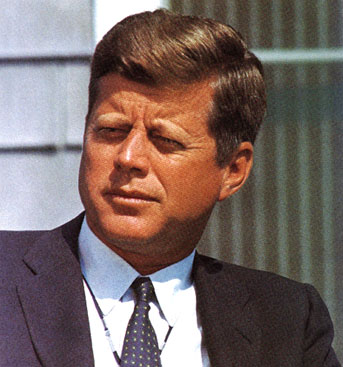 "Citizens of this Earth, we are not alone." With those dramatic words, President John F. Kennedy intended to inform the American public and the world at large that the U.S. government had made contact with aliens from deep space.But before he could deliver the speech on November 22, 1963, the beloved leader was cut down by an assassin's bullets.That is the astonishing claim of JFK researcher Professor Lawrence Merrick, author of an upcoming blockbuster book, “Killing the Messenger: The Death of JFK”."We now know the real reason why President Kennedy was assassinated," declared Prof. Merrick of Cambridge, Mass."It appears that some individuals within our government were determined to maintain the secrecy surrounding captured UFOs -- and decided to silence the President before he could speak." Prof. Merrick says he began a search for the undelivered speech after learning the President's original handwritten notes had fallen into the hands of Texas Governor John Connally -- who was riding in JFK's death car that fateful day in Dallas."I was surprised to find that Kennedy handed Connally the speech, which was on note cards, to look at, shortly before the motorcade set off at 12:55 p.m.," said Prof. Merrick.The governor was badly wounded in the gun attack."Connally was terrified for his own life," said the historian."He paced the bloodstained index cards in a safety deposit box with orders to a trusted aide that the contents not be revealed until after his death." When Gov. Connally died in 1993, the aide removed the cards and held on to them.In 1999, Prof. Merrick tracked down the aide, who passed the speech on with a guarantee of anonymity.Prof. Merrick was flabbergasted when he read the cards. He took them to five handwriting analysts, who agreed the speech was "95 percent certain" to be Kennedy's.Research reveals that just days before his trip to Dallas, JFK met with his predecessor President Dwight D. Eisenhower, notes Prof. Merrick."I believe he was seeking advice on whether to go public with the facts about UFOs," Prof. Merrick said. But other government insiders apparently felt the truth about UFOs would cause widespread panic. And they were willing to kill to keep the information secret."I hope now President Clinton will give the speech that should have been delivered 36 years ago." Here is what President John F. Kennedy would have said:“My fellow Americans, people of the world, today we set forth on a journey into a new era. One age, the childhood of mankind, is ending and another age is about to begin.The journey of which I speak is full of unknowable challenges, but I believe that all our yesterdays, all the struggles of the past, have uniquely prepared our generation to prevail.Citizens of this Earth, we are not alone. God, in His infinite wisdom, has seen fit to populate His universe with other beings -- intelligent creatures such as ourselves.How can I state this with such authority? In the year 1947 our military forces recovered from the dry New Mexico desert the remains of an aircraft of unknown origin. Science soon determined that this vehicle came from the far reaches of outer space. Since that time our government has made contact with the creators of that spacecraft.Though this news may sound fantastic -- and indeed, terrifying -- I ask that you not greet it with undue fear or pessimism. I assure you, as your President, that these beings mean us no harm.Rather, they promise to help our nation overcome the common enemies of all mankind -- tyranny, poverty, disease, war.We have determined that they are not foes, but friends.Together with them we can create a better world. I cannot tell you that there will be no stumbling or missteps on the road ahead.But I believe that we have found the true destiny of the people of this great land: To lead the world into a glorious future.In the coming days, weeks and months, you will learn more about these visitors, why they are here and why our leaders have kept their presence a secret from you for so long.I ask you to look to the future not with timidity but with courage. Because we can achieve in our time the ancient vision of peace on Earth and prosperity for all humankind.God bless you.”Article no. 4 :LBJ Night Before JFK Assassination: "Those SOB's Will Never Embarrass Me Again"Outside the debate of magic bullets, multiple shooters and grassy knoll theories - an astounding deposition of a deliberately planned criminal conspiracy straight from the horse's mouthPaul Joseph Watson / Prison Planet.com – August 30, 2006The night before the Kennedy assassination, Lyndon Baines Johnson met with Dallas tycoons, FBI moguls and organized crime kingpins - emerging from the conference to tell his mistress Madeleine Duncan Brown that "those SOB's" would never embarrass him again. It's a jaw-dropping deposition and it's the biggest JFK smoking gun there is - despite the fact that it has received little media attention.Before her death on June 22, 2002, prolific author and lecturer Robert Gaylon Ross had the opportunity to conduct an 80 minute sit-down interview with Madeleine Duncan Brown and from that lengthy discussion the truth about exactly who was behind the assassination of JFK was exposed.Though Brown first went public on her 21-year relationship with Johnson in the early 80's, to this day her shocking revelations about how he had told her the Kennedy's "would never embarrass me again" the night before the assassination are often ignored by the media who prefer to keep the debate focused on issues which can't definitively be proven either way (or at least can be spinned and whitewashed).It is important to note that before her death Brown carried no hostility towards Lyndon Johnson and in fact was just as smitten with him as on the first day they met.Brown said that the plan to kill JFK had its origins in the 1960 Democratic Convention, at which John F. Kennedy was elected as presidential candidate with Johnson as his running mate, where H.L. Hunt, an American oil tycoon, and Lyndon Johnson hatched the assassination plot."When they met in California Joe Kennedy, John Kennedy's father, and H.L. Hunt met three days prior to the election - they finally cut a deal according to John Currington (an aide to H.L. Hunt) and H.L. finally agreed that Lyndon would go as the vice president....this came from the horse's mouth way back in 1960 - when H.L. came back to Dallas I was walking....with him....and he made the remark, 'we may have lost a battle but we're going to win a war,' and then the day of the assassination he said 'well, we won the war'," said Brown.Brown said that in the immediate aftermath of the convention Hunt and Johnson mapped out a strategy to kill Kennedy."It was a total political crime and H.L. Hunt really controlled what actually happened to John Kennedy - he and Lyndon Johnson," said Brown."They had this lodge....outside of Dallas and they would meet there....he chose different people to do certain things for him and I'm sure it went on about two years prior to the assassination of John Kennedy."In the video Brown describes the make-up and activities of the "8F group" which revolved socially and politically around Johnson and Hunt and included high rolling oil tycoons, judges and then FBI director J. Edgar Hoover.The group included Jack Ruby, the Dallas nightclub owner who would later shoot the patsy Lee Harvey Oswald dead on November 24."We were playing poker at the Carousel Club and Jack Ruby came over and he said 'you know what this is?' and I looked up....he had this motorcade route....it stung me that he would be this involved in knowing where the President of the United States was....at that time in my life I thought they were untouchable," said Brown.Brown described Ruby as the "in man" in Texas who could be trusted to arrange call girls, drugs, gambling fixes and even contract killings.The group met for a party in Dallas hosted by Clint Murchison, another business tycoon with close links to the Genovese mafia, on November 21st 1963, the night before the assassination. Those present at the event included J. Edgar Hoover, Clyde Tolson, John J. McCloy, Jack Ruby, George Brown (of Brown and Root), numerous mafia kingpins, several newspaper and TV reporters, and Richard Nixon.The party began to wind down at around 11 o' clock when the attendees were shocked to witness the arrival of Lyndon Johnson who had traveled from Houston. Clint Murchison immediately called a meeting."They all went in to this conference room.....Lyndon didn't stay that much in the meeting and when he came out....he grabbed me by the arm and he had this deep voice and he said, 'after tomorrow those S.O.B.'s will never embarrass me again - that's no threat - that's a promise.'"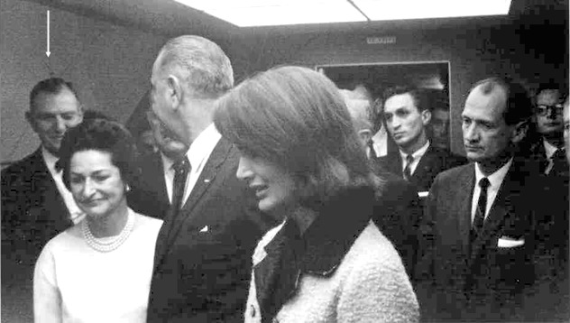 The Most Revealing Wink of the 20th Century: Congressman Albert Thomas winks back at a quickly-smiling LBJ as he is being sworn in to be the next President of the United States on Air Force One while the grief-stricken Jackie Kennedy stands next to him.Johnson was still irate when he called Madeleine Brown the morning of the assassination, telling her the Irish mafia (meaning the Kennedy family) would never embarrass him again.Brown was in Dallas on the day of the assassination but just as the parade for Kennedy was beginning she left and began driving towards Austin, first stopping off to have a haircut. Upon entering a hair salon she saw the news that Kennedy had been shot and immediately thought to call Lou Sterrett , who was an Austin media mogul."I said my God what has happened Lou?""And he said 'well they just shot that S.O.B'""It was a political crime for political power," said Brown as she highlighted how people who were set to testify against Johnson for indictment proceedings, related to illegal kickbacks Johnson was receiving from agriculture programs before the assassination, were mysteriously set-up in homosexual scandals or found dead having allegedly shot themselves five times in the head."Had the assassination not happened the day that it did, Lyndon Johnson would have probably gone to prison - they would have gotten rid of him - he was so involved with some of this," said Brown.Having had her own (and LBJ's illegitimate) son and nanny disappeared by Johnson's hitmen after the assassination, and upon hearing of the strange deaths of many other people connected to the events in Dealy Plaza, Brown felt that she was safer out in the light and decided to let the world hear her story.It's a story that simply hasn't got enough attention, besides a 2003 book written by Barr McClellan, father of White House press secretary Scott McClellan. Hopefully this article and the video clip contained therein will help to bring more attention to perhaps the biggest smoking gun proving that the assassination of JFK was an inside job planned from the very top years in advance.If they had the gall to blow the President's head off in broad daylight with the world's media watching over 40 years ago - what would stop the same lineage of criminals from carrying out 9/11?* * * * * * *If any of the information in the above articles is true, which each individual must conclude for himself through his own analytical efforts, it is apparent that some of our leaders not only lack integrity but are downright criminal. Our only defence against criminal leaders is to remove them from office and make them answer for their crimes before a court of law. In order to put an end to all political crimes, we as a nation need to elect wise and knowledgeable leaders with truly humanitarian traits and to work towards more self-governance in the form of a direct democracy by promoting the organization of people’s referendums (see “Equality for All”)Impressum  | Kontakt  | ©Copyright Rebecca Walkiw  | Letzte Änderung:00.00.2012  | Erstellt mit Drupal  | Ausdrücken